Level 6 Aesthetic Injectables Botulinum Toxin Assessment Questions 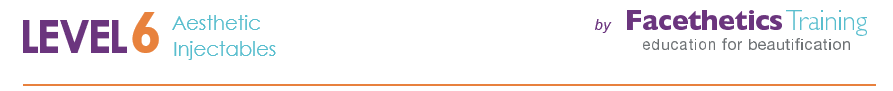 Which brands of Botulinum Toxin A are licensed to treat the 3 areas of the upper face?5 Speywood units are equal to 5 international units. True or False?Hyalase will reverse the effects of Botulinum Toxin A’s undesirable complications. True or False?A mouth drop may be associated with misplacement of BTA into which muscle?How would eyelid ptosis differ to brow ptosis?A patient returns to clinic complaining that one eyebrow is lower than the other. What is the cause and how would you manage this?A new patient presents requesting BTA treatment today. How would you manage this request? When might this be a possibility? Max 200 words.How does botulinum toxin help to reduce lines and wrinkles? Max 200 words.A 65-year old lady presents to the clinic having previously had botulinum toxin injections to the crow’s feet. There is a clear reduction to the movement of the orbicularis oculi however there are still deep periocular lines.  How will you manage this situation?How would you manage a patient whose treatment expectations exceed what you feel is achievable from a Botulinum Toxin treatment for very deep static lines around the eyes? The patient believes they will be fully corrected after just one treatment. A patient presents at your clinic requesting treatment of the forehead lines.  The patient also has very heavy eyelids.  What would you recommend and why?What health promotion points should be discussed during consultation?When should you follow-up after a patients first BTA treatment and why?How would you approach the situation where the patient requests a treatment that is outside your existing aesthetic scope of practice? What other indications can Botulinum Toxin Type A be used for?List 3 contraindications of a Botulinum Toxin treatment:A)B)C)19. State 2 cautions of Botulinum Toxin treatment:       A)        B) 20. List 3 dosing influencers:A)B)C)List 3 factors that may influence the potency of BTA:A)B)C)22. List 3 potential complications of Botulinum Toxin A treatment:A)B)C)23. Name 2 drugs that would adversely interact with BTA?A)B)Explain the muscles of relevance to the use of Botulinum Toxin in Aesthetic Medicine: